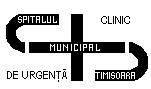         Medic şef  secţie:Prof. Univ. Dr. LIGHEZAN       DANIEL Medic primar medicină internăMedic primar cardiologie     Medici Clinica Medicală:Prof. Univ. Dr.  MIHĂESCU RODICAMedic primar medicină internăMedic primar hematologieProf. Univ. Dr. TUDORCONSTANTINMedic primar medicină internăMedic primar gastroenterologieMedic primar diabet, nutriţie şi boli metaboliceDr. CIOBOTARU GABRIELAMedic primar medicină internăMedic specialist cardiologieDr. IOANOVICI SORINMedic primar medicină internăDr. COCEALĂ LIANAMedic primar medicină internăMedic specialist gastroenterologieDr. MUNTEAN MIHAELAMedic primar medicină internăMedic specialist cardiologieDr. SUCEAVĂ IOANAMedic primar medicină internăDr. ŞUŞAN MONICAMedic primar medicină internăMedic specialist cardiologieDr. IONIŢĂ MIHAIMedic primar medicină internăMedic specialist gastroenterologieDr. BUZAŞ ROXANAMedic specialist medicină internăDr. SARAU CRISTIANMedic primar cardiologieAsistentă şefăALINA APOSTOAIE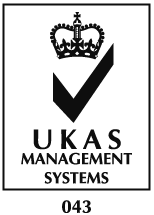 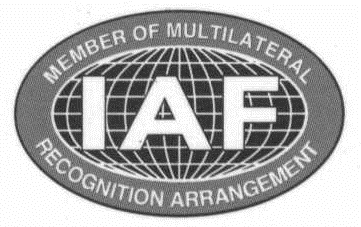 GARZI MEDICINA INTERNA – IUNIE 2016                                            MEDICI SPECIALISTI                       MEDICI REZIDENTISEFUL CLINICIIPROF. UNIV. DR. DANIEL LIGHEZAN01.06.2016MiercuriDR.BASA NORINADR.MICSA02.06.2016JoiDR.SARAU CRISTIANDR.BABESC;VLAD;NISTORAN03.06.2016VineriDR.MUNTEAN MIHAELADR.04.06.2016SamabataDR.BASA NORINADR.RADUCANU05.06.2016DuminicaDR.IONITA MIHAIDR.HUMENICU;CORPODEANU;URSU06.06.2016LuniDR.PETRUS ANDREIADR.TRIFON07.06.2016MartiDR.CIOBOTARU GABRIELADR.RAIN;SCORTEA;GOJE;BOBORA08.06.2016MiercuriDR.ROSCA CIPRIANDR.BABESCU;VLAD;BRAD09.06.2016JoiDR.BUZAS ROXANADR.MORGOVAN;FLOREA;SPERIATU;NISTORAN10.06.2016VineriDR.IOANOVICI SORINDR.JIGLAU;PARASCHIVA;TRIFON;GOIA A11.06.2016SambataDR.COCEALA LIANADR.ISACV,SCORTEA12.06.2016DuminicaDR.SARAU CRISTIANDR.PRELIPCEAN13.06.2016LuniDR.PETRUS ANDREIADR.TRIFON14.06.2016MartiDR.ANCUSA OANADR.RAIN;SCORTEA;GOJE;BOBORA15.06.2016MiercuriDR.ROSCA CIPRIANDR.PARALESCU;CRASNIC;BRAD;COJAN16.06.2016JoiDR.COCEALA LIANADR.ISACOV;VLAD;IEREMCIUC;PARASCHIVA17.06.2016VineriDR.SUCEAVA IOANADR.HUMENIUC18.06.2016SambataDR.SARAU CRISTIANDR.19.06.2016DuminicaDR.PETRUS ANDREIADR.20.06.2016LuniDR.IONITA MIHAIDR.MARA;CORPODEAN; URSU21.06.2016MartiDR.BUZAS ROXANADR.FLOREA;SPERIATU;COJAN;NISTORAN22.06.2016MiercuriDR.ROSCA CIPRIANDR.BALAZSHAZI;BOBORA;GOJE23.06.2016JoiDR.BASA NORINADR.PARALESCU;CRASNIC;BRAD;MITAR;MICSA24.06.2016Vineri DR.   COCEALA LIANADR.HUMENIUC;ISACOV;IEREMCIUC25.06.2016SambataDR.ANCUSA OANADR.JIGLAU;PARASCHIV;26.06.2016DuminicaDR.SUCEAVA IOANADR.CIULICA27.06.2016LuniDR. SARAU CRISTIANDR.PRELIPCEAN;PETRAS;CRASNIC28.06.2016MartiDR.BUZAS ROXANADR.MORGOVAN;SPERIATU;COJAN29.06.2016MiercuriDR.COCEALA LIANADR.BABESCU;ISACOV;BALASZHAZI30.06.2016JoiDR..MUNTEAN MIHAELADR.